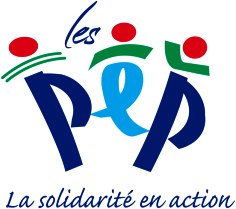 Un(e) orthophoniste, temps partiel (14h00 hebdomadaires) en CDI sur le CMPP d’AlèsDescription succincte du poste :Vous exercez au sein d’un CMPP (Centre Médico-Psycho-Pédagogique). Vous assurez votre mission auprès d’enfants et d’adolescents de 0 à 20 ans et de leur famille au sein d’une équipe pluridisciplinaire d’une vingtaine de personnes sous la responsabilité du Directeur et de la Directrice médicale du CMPP.Le temps de travail est dédié aux principales activités suivantes :Travail en équipe pluridisciplinaire, auprès d’enfants en cure ambulatoire sous la direction médicale du pédopsychiatre.L’orthophoniste en CMPP réalise les missions suivantes : La réalisation de bilans orthophoniques (langage oral, langage écrit, logico mathématiques) sur prescription médicale La réalisation de bilans d’évolution en cours de prise en charge, si nécessaire.La participation aux réunions de synthèse en équipe pluridisciplinaire, et à l’élaboration du projet de soins global de l’enfant La mise en œuvre de suivis orthophoniques individuels et/ou de groupe (seul(e) ou coanimée avec un autre thérapeute)L’articulation avec les autres membres de l’équipeLa mise en relation et le travail en réseau avec les partenaires extérieurs : participation aux équipes éducatives, contacts téléphoniques …La participation à des actions de préventionProfil demandé : Certificat de capacité d'orthophonisteLieu d’exécution habituel du contrat de travail :Antenne du CMPP à Alès (quartier des Prés Saint Jean)Rémunération :La rémunération est celle de la convention du 15 mars 1966, avec une reprise d’ancienneté et une indemnité de fonction visant à réduire l’écart avec la pratique libéraleMerci d’envoyer CV et lettre de motivation à :M. Serge CapitaineDirecteur des CMPP de l’ADPEP30CENTRE MEDICO PSYCHO PEDAGOGIQUE410, chemin des Boissières 30380 Saint Christol les Alèse-mail : direction.cmpp@adpep30.org